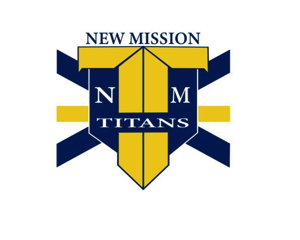 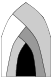 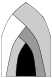 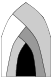 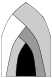 Học viện New Mission CollegiateTrường Pilot Hàng đầu tại Hệ thống Trường Công lập Boston  655 Metropolitan Avenue Hyde Park, MA 02136Điện thoại: 617-635-6437 Fax 617-635-6332	                  Tuyên bố Sứ mệnhHọc viện New Mission trao quyền cho tất cả học sinh để trở thành những người tự giác học tập suốt đời, sống tốt và có ích cho xã hội Trong chương trình giáo dục hòa nhập, dựa trên kết quả học tập cụ thể, học sinh của chúng tôi phát triển niềm đam mê, quyết tâm học tập, thói quen tư duy và các kỹ năng thiết yếu. Học sinh của chúng tôi sẽ tốt nghiệp đại học và làm việc để tạo ra thay đổi tích cực và một xã hội dân chủ, công bằng hơn.Đơn đăng ký tuyển sinhHÃY NHỚ ĐÁNH DẤU NEW MISSION LÀ ƯU TIÊN SỐ 1 TRONG BIỂU MẪU CHỌN TRƯỜNG BPSHạn nộp hồ sơ ngày 5 tháng 2 năm 2021Tên:_______________________________________  Họ:_________________________      Email học sinh: _____________________________________Số điện thoại học sinh: _____________________                                                                                   Giới tính: ☐ Nam	☐ Nữ                                                  Ngày sinh:	/	/ 	Tên trường học hiện tại: 	Số ID BPS của học sinh: 	Lớp nộp đơn ứng tuyển:	☐7		☐8	☐9	☐10	  ☐ 11	   ☐ 12                                                                   (chỉ chọn một phương án)Học sinh đăng ký lớp 10-12 và hiện đang không theo học tại một trường thuộc Hệ thống Trường Công lập Boston cần nộp bằng chứng về quá trình học tập trước đó cùng với đơn đăng ký này.(Những) người giám hộ mà học sinh sống cùng		  Họ và tên_________________________________________ Mối quan hệ với học sinh_________________________		  Địa chỉ________________________ Thành phố__________________ Tiểu bang_______ Mã bưu chính___________                    Điện thoại di động ________________________________ Điện thoại nhà __________________________________                                             Địa chỉ email ________________________________________________________________________________________Người giám hộ 2		  Họ và tên ________________________________________ Mối quan hệ với học sinh _________________________                                    Địa chỉ________________________ Thành phố__________________ Tiểu bang_______ Mã bưu chính__________                    Điện thoại di động _________________________________ Điện thoại nhà _________________________________  Địa chỉ email ________________________________________________________________________________________Liên lạc khẩn cấpHọ và tên 	         Quan hệ với học sinh: 	____Điện thoại nhà __________________________Điện thoại di động: 	____Vui lòng hoàn thành đơn đăng ký này và gửi qua bưu điện, email, nộp trực tiếp hoặc fax đến Học viện New Mission Collegiate AcademyNgười nhận: Cô Lynette Skerritt  (fax: 617-635-6332 Điện thoại di động: 617-308-9699)  lblueskerritt@bostonpublicschools.orgChỉ dành cho nhân viênNgày nhận: 	Đơn số #	Biên bản thỏa thuậnVUI LÒNG ĐỌC KỸ VÀ KÝ TÊNHọc viện New Mission Collegiate Academy (NMCA) là một trong hai mươi trường “thí điểm” do Thành phố Boston thành lập để giúp nâng cao cơ hội giáo dục cho thanh thiếu niên trong Hệ thống Trường Công lập Boston. Tại NMCA, chúng tôi tin rằng học sinh được hỗ trợ tốt hơn trong một môi trường trường học nhỏ, nơi học sinh và giáo viên biết rõ nhau và cá nhân hóa trải nghiệm học tập để đáp ứng tốt hơn nhu cầu học tập của mỗi em. New Mission Collegiate Academy là trường học xuất sắc và thử thách với những kỳ vọng cao đối với tất cả học sinh và hệ thống hỗ trợ hiệu quả để giúp học sinh thành công trong cuộc sống. Văn hóa thành tích năng động và mạnh mẽ của chúng tôi được xây dựng dựa trên một số chính sách có thể khác với các trường công lập truyền thống. Do đó, chúng tôi mong tất cả các gia đình cam kết thực hiện những kỳ vọng sau đây trước khi quyết định trở thành một phần cộng đồng của chúng tôi.Tôi, phụ huynh/người giám hộ của học sinh nói trên, hiểu rằng với tư cách là thành viên của Cộng đồng New Mission Collegiate Academy, tôi đồng ý với những điều sau:Tất cả học sinh mới được nhận vào Học viện New Mission Collegiate Academy sẽ phải tham gia một khóa định hướng trong mùa hè cũng như tham gia Homework Academy của NMCA hoặc học ngoài giờ F block vào Thứ Ba và Thứ Năm, từ 2:30 chiều - 3:30 chiều để được hỗ trợ thêm nếu các em không đạt điểm 70% trở lên trong lớp.Các học sinh lớp trên không duy trì điểm trung bình trên lớp từ 70% trở lên cũng phải tham gia học ngoài giờ F block vào Thứ Ba và Thứ Năm hoặc Thứ Bảy để khôi phục đủ tín chỉ.Các gia đình phải đến trường để Xem xét Quá trình Học tập của con hai lần mỗi năm để lắng nghe bài trình bày chi tiết của con mình liên quan đến việc học của các em.New Mission Collegiate Academy áp dụng Chính sách Đồng phục bắt buộc đối với học sinh Trung học cơ sở.  Tất cả học sinh New Mission đều phải mặc đồng phục của trường từ Thứ Hai đến Thứ Năm.  Đồng phục bao gồm quần kaki (màu nâu) và áo sơ mi trắng trơn.Ngoài các yêu cầu chung của Hệ thống Trường Công lập Boston, học sinh muốn nhận bằng tốt nghiệp từ New Mission Collegiate Academy phải vượt qua 4 lần Xem xét Quá trình Học tập hằng năm, 4 năm thi Toán, Hội thảo và Bảo vệ đề xuất dành cho học sinh cuối cấp.Là một thành viên cộng đồng học sinh trường học của chúng tôi và/hoặc hình ảnh của các em có thể xuất hiện trong tài liệu in và điện tử. Những học sinh không muốn xuất hiện trong những hình ảnh này có thể yêu cầu biểu mẫu từ văn phòng trường.Tôi không đồng ý với Thỏa thuận phát hành hình ảnh trên phương tiện truyền thông nêu trên (chỉ đánh dấu kiểm nếu KHÔNG đồng ý)Chữ ký của Phụ huynh/Người giám hộ 	Ngày 	  Chữ ký của Học sinh 	Ngày 	Chỉ dành cho nhân viênNgày nhận: 	Đơn số #	